God Jul till allaJul, jul, strålande jul, glans över vita skogar, börjar en av våra kända julvisor. Så mycket glans över vita skogar hör väl inte till det vanliga i vår närhet. Men vi hoppas att föreningens verksamhet har gett glans över ofta grå vardagar. När vi ser tillbaka på året som går mot sitt slut, gläds vi över alla de tillfällen vi haft förmånen att träffas och glädjas över upplevd gemenskap.Vi ser fram emot ett nytt år med en förhoppning om nya tillfällen att mötas. Du ser i särskilt programblad vad som planerats. Det nya året startar den 10 januari med högintressant kåseri av Beatleskännaren Staffan Olander. Men denna gång gäller det inte Beatles, utan ”Piraterna på Öresund”, historien om Radio Syd. Du kallas härmed till ordinarie årsmöte onsdagen den 14 februari          kl. 14.00, Baltzarsgatan 1, Malmö. Motioner till mötet ska vara styrelsen tillhanda senast fyra veckor före årsmötet.Malmö i december 2023.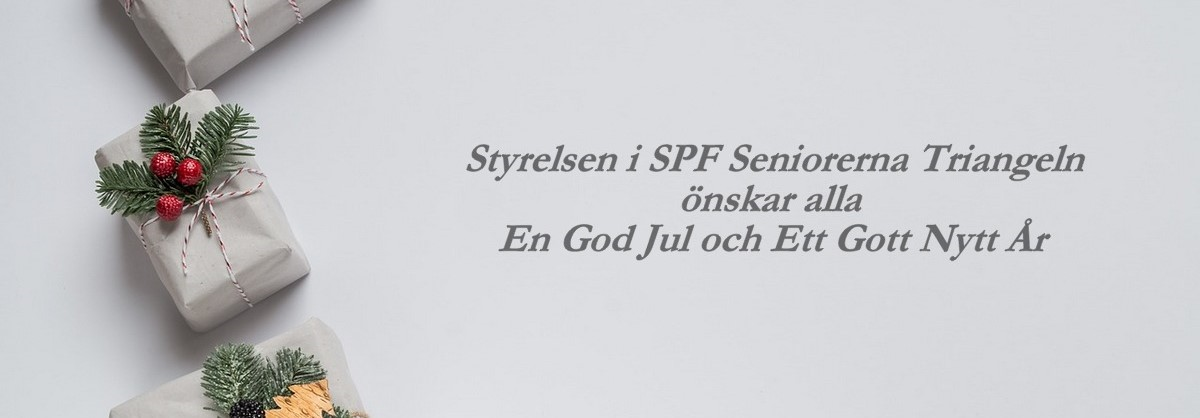 